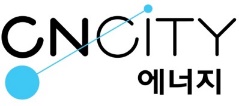 CNCITY에너지 입사지원서(전환형인턴)CNCITY에너지 입사지원서(전환형인턴)CNCITY에너지 입사지원서(전환형인턴)CNCITY에너지 입사지원서(전환형인턴)CNCITY에너지 입사지원서(전환형인턴)CNCITY에너지 입사지원서(전환형인턴)CNCITY에너지 입사지원서(전환형인턴)CNCITY에너지 입사지원서(전환형인턴)CNCITY에너지 입사지원서(전환형인턴)CNCITY에너지 입사지원서(전환형인턴)CNCITY에너지 입사지원서(전환형인턴)CNCITY에너지 입사지원서(전환형인턴)CNCITY에너지 입사지원서(전환형인턴)CNCITY에너지 입사지원서(전환형인턴)CNCITY에너지 입사지원서(전환형인턴)CNCITY에너지 입사지원서(전환형인턴)CNCITY에너지 입사지원서(전환형인턴)CNCITY에너지 입사지원서(전환형인턴)CNCITY에너지 입사지원서(전환형인턴)CNCITY에너지 입사지원서(전환형인턴)CNCITY에너지 입사지원서(전환형인턴)CNCITY에너지 입사지원서(전환형인턴)CNCITY에너지 입사지원서(전환형인턴)CNCITY에너지 입사지원서(전환형인턴)CNCITY에너지 입사지원서(전환형인턴)[기본사항][기본사항][기본사항][기본사항][기본사항][기본사항][기본사항][기본사항][기본사항][기본사항][기본사항][기본사항][기본사항][기본사항][기본사항][기본사항][기본사항][기본사항][기본사항][기본사항][기본사항][기본사항][기본사항][기본사항][기본사항]3x4 cm사진3x4 cm사진3x4 cm사진3x4 cm사진성명성명성명성명(한자)(한자)(한자)(한자)(영문)(영문)(영문)(영문)(영문)(영문)(영문)(영문)(영문)3x4 cm사진3x4 cm사진3x4 cm사진3x4 cm사진생년월일생년월일생년월일생년월일E-mailE-mailE-mail3x4 cm사진3x4 cm사진3x4 cm사진3x4 cm사진현주소현주소현주소현주소지원부문지원부문지원부문지원부문지원부문3x4 cm사진3x4 cm사진3x4 cm사진3x4 cm사진전화번호전화번호전화번호전화번호(핸드폰)(핸드폰)(핸드폰)(핸드폰)(핸드폰)(핸드폰)(핸드폰)(핸드폰)입사지원경로입사지원경로입사지원경로입사지원경로3x4 cm사진3x4 cm사진3x4 cm사진3x4 cm사진보훈대상보훈대상보훈대상보훈대상□대상□대상□대상□비대상□비대상□비대상장애인대상장애인대상□대상□대상□대상□대상□대상□비대상□비대상□비대상□비대상※ 현주소 : 현재 거주하고 있는 주소 기준으로 작성[학력사항]※ 현주소 : 현재 거주하고 있는 주소 기준으로 작성[학력사항]※ 현주소 : 현재 거주하고 있는 주소 기준으로 작성[학력사항]※ 현주소 : 현재 거주하고 있는 주소 기준으로 작성[학력사항]※ 현주소 : 현재 거주하고 있는 주소 기준으로 작성[학력사항]※ 현주소 : 현재 거주하고 있는 주소 기준으로 작성[학력사항]※ 현주소 : 현재 거주하고 있는 주소 기준으로 작성[학력사항]※ 현주소 : 현재 거주하고 있는 주소 기준으로 작성[학력사항]※ 현주소 : 현재 거주하고 있는 주소 기준으로 작성[학력사항]※ 현주소 : 현재 거주하고 있는 주소 기준으로 작성[학력사항]※ 현주소 : 현재 거주하고 있는 주소 기준으로 작성[학력사항]※ 현주소 : 현재 거주하고 있는 주소 기준으로 작성[학력사항]※ 현주소 : 현재 거주하고 있는 주소 기준으로 작성[학력사항]※ 현주소 : 현재 거주하고 있는 주소 기준으로 작성[학력사항]※ 현주소 : 현재 거주하고 있는 주소 기준으로 작성[학력사항]※ 현주소 : 현재 거주하고 있는 주소 기준으로 작성[학력사항]※ 현주소 : 현재 거주하고 있는 주소 기준으로 작성[학력사항]※ 현주소 : 현재 거주하고 있는 주소 기준으로 작성[학력사항]※ 현주소 : 현재 거주하고 있는 주소 기준으로 작성[학력사항]※ 현주소 : 현재 거주하고 있는 주소 기준으로 작성[학력사항]※ 현주소 : 현재 거주하고 있는 주소 기준으로 작성[학력사항]※ 현주소 : 현재 거주하고 있는 주소 기준으로 작성[학력사항]※ 현주소 : 현재 거주하고 있는 주소 기준으로 작성[학력사항]※ 현주소 : 현재 거주하고 있는 주소 기준으로 작성[학력사항]※ 현주소 : 현재 거주하고 있는 주소 기준으로 작성[학력사항]학력학력학력입학시기입학시기입학시기입학시기졸업(예정)시기졸업(예정)시기졸업(예정)시기학교명학교명학교명학교명학교명전공전공학점학점학점학점학점학교소재지학교소재지학교소재지고등학교고등학교고등학교년년월월년년월점만점만점만점만점대학교(편입전)대학교(편입전)대학교(편입전)년년월월년년월점만점만점만점만점대학교대학교대학교년년월월년년월점만점만점만점만점수상경력수상경력수상경력[상세인적사항][상세인적사항][상세인적사항][상세인적사항][상세인적사항][상세인적사항][상세인적사항][상세인적사항][상세인적사항][상세인적사항][상세인적사항][상세인적사항][상세인적사항][상세인적사항][상세인적사항][상세인적사항][상세인적사항][상세인적사항][상세인적사항][상세인적사항][상세인적사항][상세인적사항][상세인적사항][상세인적사항][상세인적사항]공학어학성적공학어학성적공학어학성적시험명시험명시험명시험명시험명시험명시험명점수/급수점수/급수점수/급수발급처발급처발급처발급처발급처발급처발급(인증)일발급(인증)일발급(인증)일발급(인증)일발급(인증)일발급(인증)일공학어학성적공학어학성적공학어학성적공학어학성적공학어학성적공학어학성적공학어학성적공학어학성적공학어학성적공학어학성적공학어학성적공학어학성적자격증자격증자격증자격명자격명자격명자격명자격명자격명자격명급수급수급수발급처발급처발급처발급처발급처발급처발급(인증)일발급(인증)일발급(인증)일발급(인증)일발급(인증)일발급(인증)일자격증자격증자격증자격증자격증자격증자격증자격증자격증이수교과목이수교과목이수교과목과목명과목명과목명과목명과목명과목명과목명학점학점학점내용내용내용내용내용내용내용내용내용내용내용내용이수교과목이수교과목이수교과목이수교과목이수교과목이수교과목이수교과목이수교과목이수교과목이수교과목이수교과목이수교과목병역사항병역사항병역사항군별군별군별계급계급제대구분제대구분제대구분만기/의가사/의병/면제만기/의가사/의병/면제만기/의가사/의병/면제만기/의가사/의병/면제만기/의가사/의병/면제만기/의가사/의병/면제만기/의가사/의병/면제만기/의가사/의병/면제만기/의가사/의병/면제병역사항병역사항병역사항복무기간복무기간복무기간면제사유면제사유면제사유※ 이수교과목 작성안내 : 지원부문과 유관한 수강과목이 있을 경우, 과목명, 학점 및 과목에 대한 간단한 소개 작성(최대 4과목)[경력사항(인턴경력 포함)] ※ 이수교과목 작성안내 : 지원부문과 유관한 수강과목이 있을 경우, 과목명, 학점 및 과목에 대한 간단한 소개 작성(최대 4과목)[경력사항(인턴경력 포함)] ※ 이수교과목 작성안내 : 지원부문과 유관한 수강과목이 있을 경우, 과목명, 학점 및 과목에 대한 간단한 소개 작성(최대 4과목)[경력사항(인턴경력 포함)] ※ 이수교과목 작성안내 : 지원부문과 유관한 수강과목이 있을 경우, 과목명, 학점 및 과목에 대한 간단한 소개 작성(최대 4과목)[경력사항(인턴경력 포함)] ※ 이수교과목 작성안내 : 지원부문과 유관한 수강과목이 있을 경우, 과목명, 학점 및 과목에 대한 간단한 소개 작성(최대 4과목)[경력사항(인턴경력 포함)] ※ 이수교과목 작성안내 : 지원부문과 유관한 수강과목이 있을 경우, 과목명, 학점 및 과목에 대한 간단한 소개 작성(최대 4과목)[경력사항(인턴경력 포함)] ※ 이수교과목 작성안내 : 지원부문과 유관한 수강과목이 있을 경우, 과목명, 학점 및 과목에 대한 간단한 소개 작성(최대 4과목)[경력사항(인턴경력 포함)] ※ 이수교과목 작성안내 : 지원부문과 유관한 수강과목이 있을 경우, 과목명, 학점 및 과목에 대한 간단한 소개 작성(최대 4과목)[경력사항(인턴경력 포함)] ※ 이수교과목 작성안내 : 지원부문과 유관한 수강과목이 있을 경우, 과목명, 학점 및 과목에 대한 간단한 소개 작성(최대 4과목)[경력사항(인턴경력 포함)] ※ 이수교과목 작성안내 : 지원부문과 유관한 수강과목이 있을 경우, 과목명, 학점 및 과목에 대한 간단한 소개 작성(최대 4과목)[경력사항(인턴경력 포함)] ※ 이수교과목 작성안내 : 지원부문과 유관한 수강과목이 있을 경우, 과목명, 학점 및 과목에 대한 간단한 소개 작성(최대 4과목)[경력사항(인턴경력 포함)] ※ 이수교과목 작성안내 : 지원부문과 유관한 수강과목이 있을 경우, 과목명, 학점 및 과목에 대한 간단한 소개 작성(최대 4과목)[경력사항(인턴경력 포함)] ※ 이수교과목 작성안내 : 지원부문과 유관한 수강과목이 있을 경우, 과목명, 학점 및 과목에 대한 간단한 소개 작성(최대 4과목)[경력사항(인턴경력 포함)] ※ 이수교과목 작성안내 : 지원부문과 유관한 수강과목이 있을 경우, 과목명, 학점 및 과목에 대한 간단한 소개 작성(최대 4과목)[경력사항(인턴경력 포함)] ※ 이수교과목 작성안내 : 지원부문과 유관한 수강과목이 있을 경우, 과목명, 학점 및 과목에 대한 간단한 소개 작성(최대 4과목)[경력사항(인턴경력 포함)] ※ 이수교과목 작성안내 : 지원부문과 유관한 수강과목이 있을 경우, 과목명, 학점 및 과목에 대한 간단한 소개 작성(최대 4과목)[경력사항(인턴경력 포함)] ※ 이수교과목 작성안내 : 지원부문과 유관한 수강과목이 있을 경우, 과목명, 학점 및 과목에 대한 간단한 소개 작성(최대 4과목)[경력사항(인턴경력 포함)] ※ 이수교과목 작성안내 : 지원부문과 유관한 수강과목이 있을 경우, 과목명, 학점 및 과목에 대한 간단한 소개 작성(최대 4과목)[경력사항(인턴경력 포함)] ※ 이수교과목 작성안내 : 지원부문과 유관한 수강과목이 있을 경우, 과목명, 학점 및 과목에 대한 간단한 소개 작성(최대 4과목)[경력사항(인턴경력 포함)] ※ 이수교과목 작성안내 : 지원부문과 유관한 수강과목이 있을 경우, 과목명, 학점 및 과목에 대한 간단한 소개 작성(최대 4과목)[경력사항(인턴경력 포함)] ※ 이수교과목 작성안내 : 지원부문과 유관한 수강과목이 있을 경우, 과목명, 학점 및 과목에 대한 간단한 소개 작성(최대 4과목)[경력사항(인턴경력 포함)] ※ 이수교과목 작성안내 : 지원부문과 유관한 수강과목이 있을 경우, 과목명, 학점 및 과목에 대한 간단한 소개 작성(최대 4과목)[경력사항(인턴경력 포함)] ※ 이수교과목 작성안내 : 지원부문과 유관한 수강과목이 있을 경우, 과목명, 학점 및 과목에 대한 간단한 소개 작성(최대 4과목)[경력사항(인턴경력 포함)] ※ 이수교과목 작성안내 : 지원부문과 유관한 수강과목이 있을 경우, 과목명, 학점 및 과목에 대한 간단한 소개 작성(최대 4과목)[경력사항(인턴경력 포함)] ※ 이수교과목 작성안내 : 지원부문과 유관한 수강과목이 있을 경우, 과목명, 학점 및 과목에 대한 간단한 소개 작성(최대 4과목)[경력사항(인턴경력 포함)] 구분회사명회사명회사명회사명회사명회사명회사명근무기간근무기간근무기간근무기간근무기간직위직위직위담당업무담당업무담당업무담당업무담당업무담당업무담당업무담당업무담당업무12[기타 활동][기타 활동][기타 활동][기타 활동][기타 활동][기타 활동][기타 활동][기타 활동][기타 활동][기타 활동][기타 활동][기타 활동][기타 활동][기타 활동][기타 활동][기타 활동][기타 활동][기타 활동][기타 활동][기타 활동][기타 활동][기타 활동][기타 활동][기타 활동][기타 활동]구분구분활동명활동명활동명활동명활동명활동명활동기간활동기간활동기간활동기간활동기간활동내용활동내용활동내용활동내용활동내용활동내용활동내용활동내용활동내용활동내용활동내용활동내용※ 기타활동 구분 작성안내: 어학연수, 교환학생, 사회봉사, 동아리 등으로 구분할 수 있으며 경력사항 외 활동내용을 작성 [자기소개서] 각 항목 600자 이내※ 기타활동 구분 작성안내: 어학연수, 교환학생, 사회봉사, 동아리 등으로 구분할 수 있으며 경력사항 외 활동내용을 작성 [자기소개서] 각 항목 600자 이내※ 기타활동 구분 작성안내: 어학연수, 교환학생, 사회봉사, 동아리 등으로 구분할 수 있으며 경력사항 외 활동내용을 작성 [자기소개서] 각 항목 600자 이내※ 기타활동 구분 작성안내: 어학연수, 교환학생, 사회봉사, 동아리 등으로 구분할 수 있으며 경력사항 외 활동내용을 작성 [자기소개서] 각 항목 600자 이내※ 기타활동 구분 작성안내: 어학연수, 교환학생, 사회봉사, 동아리 등으로 구분할 수 있으며 경력사항 외 활동내용을 작성 [자기소개서] 각 항목 600자 이내※ 기타활동 구분 작성안내: 어학연수, 교환학생, 사회봉사, 동아리 등으로 구분할 수 있으며 경력사항 외 활동내용을 작성 [자기소개서] 각 항목 600자 이내※ 기타활동 구분 작성안내: 어학연수, 교환학생, 사회봉사, 동아리 등으로 구분할 수 있으며 경력사항 외 활동내용을 작성 [자기소개서] 각 항목 600자 이내※ 기타활동 구분 작성안내: 어학연수, 교환학생, 사회봉사, 동아리 등으로 구분할 수 있으며 경력사항 외 활동내용을 작성 [자기소개서] 각 항목 600자 이내※ 기타활동 구분 작성안내: 어학연수, 교환학생, 사회봉사, 동아리 등으로 구분할 수 있으며 경력사항 외 활동내용을 작성 [자기소개서] 각 항목 600자 이내※ 기타활동 구분 작성안내: 어학연수, 교환학생, 사회봉사, 동아리 등으로 구분할 수 있으며 경력사항 외 활동내용을 작성 [자기소개서] 각 항목 600자 이내※ 기타활동 구분 작성안내: 어학연수, 교환학생, 사회봉사, 동아리 등으로 구분할 수 있으며 경력사항 외 활동내용을 작성 [자기소개서] 각 항목 600자 이내※ 기타활동 구분 작성안내: 어학연수, 교환학생, 사회봉사, 동아리 등으로 구분할 수 있으며 경력사항 외 활동내용을 작성 [자기소개서] 각 항목 600자 이내※ 기타활동 구분 작성안내: 어학연수, 교환학생, 사회봉사, 동아리 등으로 구분할 수 있으며 경력사항 외 활동내용을 작성 [자기소개서] 각 항목 600자 이내※ 기타활동 구분 작성안내: 어학연수, 교환학생, 사회봉사, 동아리 등으로 구분할 수 있으며 경력사항 외 활동내용을 작성 [자기소개서] 각 항목 600자 이내※ 기타활동 구분 작성안내: 어학연수, 교환학생, 사회봉사, 동아리 등으로 구분할 수 있으며 경력사항 외 활동내용을 작성 [자기소개서] 각 항목 600자 이내※ 기타활동 구분 작성안내: 어학연수, 교환학생, 사회봉사, 동아리 등으로 구분할 수 있으며 경력사항 외 활동내용을 작성 [자기소개서] 각 항목 600자 이내※ 기타활동 구분 작성안내: 어학연수, 교환학생, 사회봉사, 동아리 등으로 구분할 수 있으며 경력사항 외 활동내용을 작성 [자기소개서] 각 항목 600자 이내※ 기타활동 구분 작성안내: 어학연수, 교환학생, 사회봉사, 동아리 등으로 구분할 수 있으며 경력사항 외 활동내용을 작성 [자기소개서] 각 항목 600자 이내※ 기타활동 구분 작성안내: 어학연수, 교환학생, 사회봉사, 동아리 등으로 구분할 수 있으며 경력사항 외 활동내용을 작성 [자기소개서] 각 항목 600자 이내※ 기타활동 구분 작성안내: 어학연수, 교환학생, 사회봉사, 동아리 등으로 구분할 수 있으며 경력사항 외 활동내용을 작성 [자기소개서] 각 항목 600자 이내※ 기타활동 구분 작성안내: 어학연수, 교환학생, 사회봉사, 동아리 등으로 구분할 수 있으며 경력사항 외 활동내용을 작성 [자기소개서] 각 항목 600자 이내※ 기타활동 구분 작성안내: 어학연수, 교환학생, 사회봉사, 동아리 등으로 구분할 수 있으며 경력사항 외 활동내용을 작성 [자기소개서] 각 항목 600자 이내※ 기타활동 구분 작성안내: 어학연수, 교환학생, 사회봉사, 동아리 등으로 구분할 수 있으며 경력사항 외 활동내용을 작성 [자기소개서] 각 항목 600자 이내1. CNCITY에너지에 지원하게 된 지원동기는 무엇이며, 입사 후 어떠한 포부로 업무에 임할 지 작성해주시기 바랍니다.1. CNCITY에너지에 지원하게 된 지원동기는 무엇이며, 입사 후 어떠한 포부로 업무에 임할 지 작성해주시기 바랍니다.1. CNCITY에너지에 지원하게 된 지원동기는 무엇이며, 입사 후 어떠한 포부로 업무에 임할 지 작성해주시기 바랍니다.1. CNCITY에너지에 지원하게 된 지원동기는 무엇이며, 입사 후 어떠한 포부로 업무에 임할 지 작성해주시기 바랍니다.1. CNCITY에너지에 지원하게 된 지원동기는 무엇이며, 입사 후 어떠한 포부로 업무에 임할 지 작성해주시기 바랍니다.1. CNCITY에너지에 지원하게 된 지원동기는 무엇이며, 입사 후 어떠한 포부로 업무에 임할 지 작성해주시기 바랍니다.1. CNCITY에너지에 지원하게 된 지원동기는 무엇이며, 입사 후 어떠한 포부로 업무에 임할 지 작성해주시기 바랍니다.1. CNCITY에너지에 지원하게 된 지원동기는 무엇이며, 입사 후 어떠한 포부로 업무에 임할 지 작성해주시기 바랍니다.1. CNCITY에너지에 지원하게 된 지원동기는 무엇이며, 입사 후 어떠한 포부로 업무에 임할 지 작성해주시기 바랍니다.1. CNCITY에너지에 지원하게 된 지원동기는 무엇이며, 입사 후 어떠한 포부로 업무에 임할 지 작성해주시기 바랍니다.1. CNCITY에너지에 지원하게 된 지원동기는 무엇이며, 입사 후 어떠한 포부로 업무에 임할 지 작성해주시기 바랍니다.1. CNCITY에너지에 지원하게 된 지원동기는 무엇이며, 입사 후 어떠한 포부로 업무에 임할 지 작성해주시기 바랍니다.1. CNCITY에너지에 지원하게 된 지원동기는 무엇이며, 입사 후 어떠한 포부로 업무에 임할 지 작성해주시기 바랍니다.1. CNCITY에너지에 지원하게 된 지원동기는 무엇이며, 입사 후 어떠한 포부로 업무에 임할 지 작성해주시기 바랍니다.1. CNCITY에너지에 지원하게 된 지원동기는 무엇이며, 입사 후 어떠한 포부로 업무에 임할 지 작성해주시기 바랍니다.1. CNCITY에너지에 지원하게 된 지원동기는 무엇이며, 입사 후 어떠한 포부로 업무에 임할 지 작성해주시기 바랍니다.1. CNCITY에너지에 지원하게 된 지원동기는 무엇이며, 입사 후 어떠한 포부로 업무에 임할 지 작성해주시기 바랍니다.1. CNCITY에너지에 지원하게 된 지원동기는 무엇이며, 입사 후 어떠한 포부로 업무에 임할 지 작성해주시기 바랍니다.1. CNCITY에너지에 지원하게 된 지원동기는 무엇이며, 입사 후 어떠한 포부로 업무에 임할 지 작성해주시기 바랍니다.1. CNCITY에너지에 지원하게 된 지원동기는 무엇이며, 입사 후 어떠한 포부로 업무에 임할 지 작성해주시기 바랍니다.1. CNCITY에너지에 지원하게 된 지원동기는 무엇이며, 입사 후 어떠한 포부로 업무에 임할 지 작성해주시기 바랍니다.1. CNCITY에너지에 지원하게 된 지원동기는 무엇이며, 입사 후 어떠한 포부로 업무에 임할 지 작성해주시기 바랍니다.1. CNCITY에너지에 지원하게 된 지원동기는 무엇이며, 입사 후 어떠한 포부로 업무에 임할 지 작성해주시기 바랍니다.1. CNCITY에너지에 지원하게 된 지원동기는 무엇이며, 입사 후 어떠한 포부로 업무에 임할 지 작성해주시기 바랍니다.2. 어떠한 일에 가장 크게 몰입해서 ‘재미있고 즐겁게’했던 경험에 대해 작성해주시기 바랍니다. 어떠한 이유로 몰입하게 되었는지, 그리고 그 일을 통해 얻은 성과가 무엇인지 포함해주시기 바랍니다.2. 어떠한 일에 가장 크게 몰입해서 ‘재미있고 즐겁게’했던 경험에 대해 작성해주시기 바랍니다. 어떠한 이유로 몰입하게 되었는지, 그리고 그 일을 통해 얻은 성과가 무엇인지 포함해주시기 바랍니다.2. 어떠한 일에 가장 크게 몰입해서 ‘재미있고 즐겁게’했던 경험에 대해 작성해주시기 바랍니다. 어떠한 이유로 몰입하게 되었는지, 그리고 그 일을 통해 얻은 성과가 무엇인지 포함해주시기 바랍니다.2. 어떠한 일에 가장 크게 몰입해서 ‘재미있고 즐겁게’했던 경험에 대해 작성해주시기 바랍니다. 어떠한 이유로 몰입하게 되었는지, 그리고 그 일을 통해 얻은 성과가 무엇인지 포함해주시기 바랍니다.2. 어떠한 일에 가장 크게 몰입해서 ‘재미있고 즐겁게’했던 경험에 대해 작성해주시기 바랍니다. 어떠한 이유로 몰입하게 되었는지, 그리고 그 일을 통해 얻은 성과가 무엇인지 포함해주시기 바랍니다.2. 어떠한 일에 가장 크게 몰입해서 ‘재미있고 즐겁게’했던 경험에 대해 작성해주시기 바랍니다. 어떠한 이유로 몰입하게 되었는지, 그리고 그 일을 통해 얻은 성과가 무엇인지 포함해주시기 바랍니다.2. 어떠한 일에 가장 크게 몰입해서 ‘재미있고 즐겁게’했던 경험에 대해 작성해주시기 바랍니다. 어떠한 이유로 몰입하게 되었는지, 그리고 그 일을 통해 얻은 성과가 무엇인지 포함해주시기 바랍니다.2. 어떠한 일에 가장 크게 몰입해서 ‘재미있고 즐겁게’했던 경험에 대해 작성해주시기 바랍니다. 어떠한 이유로 몰입하게 되었는지, 그리고 그 일을 통해 얻은 성과가 무엇인지 포함해주시기 바랍니다.2. 어떠한 일에 가장 크게 몰입해서 ‘재미있고 즐겁게’했던 경험에 대해 작성해주시기 바랍니다. 어떠한 이유로 몰입하게 되었는지, 그리고 그 일을 통해 얻은 성과가 무엇인지 포함해주시기 바랍니다.2. 어떠한 일에 가장 크게 몰입해서 ‘재미있고 즐겁게’했던 경험에 대해 작성해주시기 바랍니다. 어떠한 이유로 몰입하게 되었는지, 그리고 그 일을 통해 얻은 성과가 무엇인지 포함해주시기 바랍니다.2. 어떠한 일에 가장 크게 몰입해서 ‘재미있고 즐겁게’했던 경험에 대해 작성해주시기 바랍니다. 어떠한 이유로 몰입하게 되었는지, 그리고 그 일을 통해 얻은 성과가 무엇인지 포함해주시기 바랍니다.2. 어떠한 일에 가장 크게 몰입해서 ‘재미있고 즐겁게’했던 경험에 대해 작성해주시기 바랍니다. 어떠한 이유로 몰입하게 되었는지, 그리고 그 일을 통해 얻은 성과가 무엇인지 포함해주시기 바랍니다.2. 어떠한 일에 가장 크게 몰입해서 ‘재미있고 즐겁게’했던 경험에 대해 작성해주시기 바랍니다. 어떠한 이유로 몰입하게 되었는지, 그리고 그 일을 통해 얻은 성과가 무엇인지 포함해주시기 바랍니다.2. 어떠한 일에 가장 크게 몰입해서 ‘재미있고 즐겁게’했던 경험에 대해 작성해주시기 바랍니다. 어떠한 이유로 몰입하게 되었는지, 그리고 그 일을 통해 얻은 성과가 무엇인지 포함해주시기 바랍니다.2. 어떠한 일에 가장 크게 몰입해서 ‘재미있고 즐겁게’했던 경험에 대해 작성해주시기 바랍니다. 어떠한 이유로 몰입하게 되었는지, 그리고 그 일을 통해 얻은 성과가 무엇인지 포함해주시기 바랍니다.2. 어떠한 일에 가장 크게 몰입해서 ‘재미있고 즐겁게’했던 경험에 대해 작성해주시기 바랍니다. 어떠한 이유로 몰입하게 되었는지, 그리고 그 일을 통해 얻은 성과가 무엇인지 포함해주시기 바랍니다.2. 어떠한 일에 가장 크게 몰입해서 ‘재미있고 즐겁게’했던 경험에 대해 작성해주시기 바랍니다. 어떠한 이유로 몰입하게 되었는지, 그리고 그 일을 통해 얻은 성과가 무엇인지 포함해주시기 바랍니다.2. 어떠한 일에 가장 크게 몰입해서 ‘재미있고 즐겁게’했던 경험에 대해 작성해주시기 바랍니다. 어떠한 이유로 몰입하게 되었는지, 그리고 그 일을 통해 얻은 성과가 무엇인지 포함해주시기 바랍니다.2. 어떠한 일에 가장 크게 몰입해서 ‘재미있고 즐겁게’했던 경험에 대해 작성해주시기 바랍니다. 어떠한 이유로 몰입하게 되었는지, 그리고 그 일을 통해 얻은 성과가 무엇인지 포함해주시기 바랍니다.2. 어떠한 일에 가장 크게 몰입해서 ‘재미있고 즐겁게’했던 경험에 대해 작성해주시기 바랍니다. 어떠한 이유로 몰입하게 되었는지, 그리고 그 일을 통해 얻은 성과가 무엇인지 포함해주시기 바랍니다.2. 어떠한 일에 가장 크게 몰입해서 ‘재미있고 즐겁게’했던 경험에 대해 작성해주시기 바랍니다. 어떠한 이유로 몰입하게 되었는지, 그리고 그 일을 통해 얻은 성과가 무엇인지 포함해주시기 바랍니다.2. 어떠한 일에 가장 크게 몰입해서 ‘재미있고 즐겁게’했던 경험에 대해 작성해주시기 바랍니다. 어떠한 이유로 몰입하게 되었는지, 그리고 그 일을 통해 얻은 성과가 무엇인지 포함해주시기 바랍니다.2. 어떠한 일에 가장 크게 몰입해서 ‘재미있고 즐겁게’했던 경험에 대해 작성해주시기 바랍니다. 어떠한 이유로 몰입하게 되었는지, 그리고 그 일을 통해 얻은 성과가 무엇인지 포함해주시기 바랍니다.2. 어떠한 일에 가장 크게 몰입해서 ‘재미있고 즐겁게’했던 경험에 대해 작성해주시기 바랍니다. 어떠한 이유로 몰입하게 되었는지, 그리고 그 일을 통해 얻은 성과가 무엇인지 포함해주시기 바랍니다.3. 자기주도적으로 과제/목표를 설정하여 끝까지 완수해 낸 경험을 작성해 주시기 바랍니다. 목표를 설정한 이유는 무엇이며, 추진하는 과정에서 어떤 어려움이 있었으며 어떻게 극복하였는지 그리고 느낀점을 서술하여 주시기 바랍니다.3. 자기주도적으로 과제/목표를 설정하여 끝까지 완수해 낸 경험을 작성해 주시기 바랍니다. 목표를 설정한 이유는 무엇이며, 추진하는 과정에서 어떤 어려움이 있었으며 어떻게 극복하였는지 그리고 느낀점을 서술하여 주시기 바랍니다.3. 자기주도적으로 과제/목표를 설정하여 끝까지 완수해 낸 경험을 작성해 주시기 바랍니다. 목표를 설정한 이유는 무엇이며, 추진하는 과정에서 어떤 어려움이 있었으며 어떻게 극복하였는지 그리고 느낀점을 서술하여 주시기 바랍니다.3. 자기주도적으로 과제/목표를 설정하여 끝까지 완수해 낸 경험을 작성해 주시기 바랍니다. 목표를 설정한 이유는 무엇이며, 추진하는 과정에서 어떤 어려움이 있었으며 어떻게 극복하였는지 그리고 느낀점을 서술하여 주시기 바랍니다.3. 자기주도적으로 과제/목표를 설정하여 끝까지 완수해 낸 경험을 작성해 주시기 바랍니다. 목표를 설정한 이유는 무엇이며, 추진하는 과정에서 어떤 어려움이 있었으며 어떻게 극복하였는지 그리고 느낀점을 서술하여 주시기 바랍니다.3. 자기주도적으로 과제/목표를 설정하여 끝까지 완수해 낸 경험을 작성해 주시기 바랍니다. 목표를 설정한 이유는 무엇이며, 추진하는 과정에서 어떤 어려움이 있었으며 어떻게 극복하였는지 그리고 느낀점을 서술하여 주시기 바랍니다.3. 자기주도적으로 과제/목표를 설정하여 끝까지 완수해 낸 경험을 작성해 주시기 바랍니다. 목표를 설정한 이유는 무엇이며, 추진하는 과정에서 어떤 어려움이 있었으며 어떻게 극복하였는지 그리고 느낀점을 서술하여 주시기 바랍니다.3. 자기주도적으로 과제/목표를 설정하여 끝까지 완수해 낸 경험을 작성해 주시기 바랍니다. 목표를 설정한 이유는 무엇이며, 추진하는 과정에서 어떤 어려움이 있었으며 어떻게 극복하였는지 그리고 느낀점을 서술하여 주시기 바랍니다.3. 자기주도적으로 과제/목표를 설정하여 끝까지 완수해 낸 경험을 작성해 주시기 바랍니다. 목표를 설정한 이유는 무엇이며, 추진하는 과정에서 어떤 어려움이 있었으며 어떻게 극복하였는지 그리고 느낀점을 서술하여 주시기 바랍니다.3. 자기주도적으로 과제/목표를 설정하여 끝까지 완수해 낸 경험을 작성해 주시기 바랍니다. 목표를 설정한 이유는 무엇이며, 추진하는 과정에서 어떤 어려움이 있었으며 어떻게 극복하였는지 그리고 느낀점을 서술하여 주시기 바랍니다.3. 자기주도적으로 과제/목표를 설정하여 끝까지 완수해 낸 경험을 작성해 주시기 바랍니다. 목표를 설정한 이유는 무엇이며, 추진하는 과정에서 어떤 어려움이 있었으며 어떻게 극복하였는지 그리고 느낀점을 서술하여 주시기 바랍니다.3. 자기주도적으로 과제/목표를 설정하여 끝까지 완수해 낸 경험을 작성해 주시기 바랍니다. 목표를 설정한 이유는 무엇이며, 추진하는 과정에서 어떤 어려움이 있었으며 어떻게 극복하였는지 그리고 느낀점을 서술하여 주시기 바랍니다.3. 자기주도적으로 과제/목표를 설정하여 끝까지 완수해 낸 경험을 작성해 주시기 바랍니다. 목표를 설정한 이유는 무엇이며, 추진하는 과정에서 어떤 어려움이 있었으며 어떻게 극복하였는지 그리고 느낀점을 서술하여 주시기 바랍니다.3. 자기주도적으로 과제/목표를 설정하여 끝까지 완수해 낸 경험을 작성해 주시기 바랍니다. 목표를 설정한 이유는 무엇이며, 추진하는 과정에서 어떤 어려움이 있었으며 어떻게 극복하였는지 그리고 느낀점을 서술하여 주시기 바랍니다.3. 자기주도적으로 과제/목표를 설정하여 끝까지 완수해 낸 경험을 작성해 주시기 바랍니다. 목표를 설정한 이유는 무엇이며, 추진하는 과정에서 어떤 어려움이 있었으며 어떻게 극복하였는지 그리고 느낀점을 서술하여 주시기 바랍니다.3. 자기주도적으로 과제/목표를 설정하여 끝까지 완수해 낸 경험을 작성해 주시기 바랍니다. 목표를 설정한 이유는 무엇이며, 추진하는 과정에서 어떤 어려움이 있었으며 어떻게 극복하였는지 그리고 느낀점을 서술하여 주시기 바랍니다.3. 자기주도적으로 과제/목표를 설정하여 끝까지 완수해 낸 경험을 작성해 주시기 바랍니다. 목표를 설정한 이유는 무엇이며, 추진하는 과정에서 어떤 어려움이 있었으며 어떻게 극복하였는지 그리고 느낀점을 서술하여 주시기 바랍니다.3. 자기주도적으로 과제/목표를 설정하여 끝까지 완수해 낸 경험을 작성해 주시기 바랍니다. 목표를 설정한 이유는 무엇이며, 추진하는 과정에서 어떤 어려움이 있었으며 어떻게 극복하였는지 그리고 느낀점을 서술하여 주시기 바랍니다.3. 자기주도적으로 과제/목표를 설정하여 끝까지 완수해 낸 경험을 작성해 주시기 바랍니다. 목표를 설정한 이유는 무엇이며, 추진하는 과정에서 어떤 어려움이 있었으며 어떻게 극복하였는지 그리고 느낀점을 서술하여 주시기 바랍니다.3. 자기주도적으로 과제/목표를 설정하여 끝까지 완수해 낸 경험을 작성해 주시기 바랍니다. 목표를 설정한 이유는 무엇이며, 추진하는 과정에서 어떤 어려움이 있었으며 어떻게 극복하였는지 그리고 느낀점을 서술하여 주시기 바랍니다.3. 자기주도적으로 과제/목표를 설정하여 끝까지 완수해 낸 경험을 작성해 주시기 바랍니다. 목표를 설정한 이유는 무엇이며, 추진하는 과정에서 어떤 어려움이 있었으며 어떻게 극복하였는지 그리고 느낀점을 서술하여 주시기 바랍니다.3. 자기주도적으로 과제/목표를 설정하여 끝까지 완수해 낸 경험을 작성해 주시기 바랍니다. 목표를 설정한 이유는 무엇이며, 추진하는 과정에서 어떤 어려움이 있었으며 어떻게 극복하였는지 그리고 느낀점을 서술하여 주시기 바랍니다.3. 자기주도적으로 과제/목표를 설정하여 끝까지 완수해 낸 경험을 작성해 주시기 바랍니다. 목표를 설정한 이유는 무엇이며, 추진하는 과정에서 어떤 어려움이 있었으며 어떻게 극복하였는지 그리고 느낀점을 서술하여 주시기 바랍니다.3. 자기주도적으로 과제/목표를 설정하여 끝까지 완수해 낸 경험을 작성해 주시기 바랍니다. 목표를 설정한 이유는 무엇이며, 추진하는 과정에서 어떤 어려움이 있었으며 어떻게 극복하였는지 그리고 느낀점을 서술하여 주시기 바랍니다.4. 팀 단위의 과제 혹은 프로젝트를 수행할 때 본인이 지닌 장점과 단점에 대해 구체적으로 작성해주시기 바랍니다. 4. 팀 단위의 과제 혹은 프로젝트를 수행할 때 본인이 지닌 장점과 단점에 대해 구체적으로 작성해주시기 바랍니다. 4. 팀 단위의 과제 혹은 프로젝트를 수행할 때 본인이 지닌 장점과 단점에 대해 구체적으로 작성해주시기 바랍니다. 4. 팀 단위의 과제 혹은 프로젝트를 수행할 때 본인이 지닌 장점과 단점에 대해 구체적으로 작성해주시기 바랍니다. 4. 팀 단위의 과제 혹은 프로젝트를 수행할 때 본인이 지닌 장점과 단점에 대해 구체적으로 작성해주시기 바랍니다. 4. 팀 단위의 과제 혹은 프로젝트를 수행할 때 본인이 지닌 장점과 단점에 대해 구체적으로 작성해주시기 바랍니다. 4. 팀 단위의 과제 혹은 프로젝트를 수행할 때 본인이 지닌 장점과 단점에 대해 구체적으로 작성해주시기 바랍니다. 4. 팀 단위의 과제 혹은 프로젝트를 수행할 때 본인이 지닌 장점과 단점에 대해 구체적으로 작성해주시기 바랍니다. 4. 팀 단위의 과제 혹은 프로젝트를 수행할 때 본인이 지닌 장점과 단점에 대해 구체적으로 작성해주시기 바랍니다. 4. 팀 단위의 과제 혹은 프로젝트를 수행할 때 본인이 지닌 장점과 단점에 대해 구체적으로 작성해주시기 바랍니다. 4. 팀 단위의 과제 혹은 프로젝트를 수행할 때 본인이 지닌 장점과 단점에 대해 구체적으로 작성해주시기 바랍니다. 4. 팀 단위의 과제 혹은 프로젝트를 수행할 때 본인이 지닌 장점과 단점에 대해 구체적으로 작성해주시기 바랍니다. 4. 팀 단위의 과제 혹은 프로젝트를 수행할 때 본인이 지닌 장점과 단점에 대해 구체적으로 작성해주시기 바랍니다. 4. 팀 단위의 과제 혹은 프로젝트를 수행할 때 본인이 지닌 장점과 단점에 대해 구체적으로 작성해주시기 바랍니다. 4. 팀 단위의 과제 혹은 프로젝트를 수행할 때 본인이 지닌 장점과 단점에 대해 구체적으로 작성해주시기 바랍니다. 4. 팀 단위의 과제 혹은 프로젝트를 수행할 때 본인이 지닌 장점과 단점에 대해 구체적으로 작성해주시기 바랍니다. 4. 팀 단위의 과제 혹은 프로젝트를 수행할 때 본인이 지닌 장점과 단점에 대해 구체적으로 작성해주시기 바랍니다. 4. 팀 단위의 과제 혹은 프로젝트를 수행할 때 본인이 지닌 장점과 단점에 대해 구체적으로 작성해주시기 바랍니다. 4. 팀 단위의 과제 혹은 프로젝트를 수행할 때 본인이 지닌 장점과 단점에 대해 구체적으로 작성해주시기 바랍니다. 4. 팀 단위의 과제 혹은 프로젝트를 수행할 때 본인이 지닌 장점과 단점에 대해 구체적으로 작성해주시기 바랍니다. 4. 팀 단위의 과제 혹은 프로젝트를 수행할 때 본인이 지닌 장점과 단점에 대해 구체적으로 작성해주시기 바랍니다. 4. 팀 단위의 과제 혹은 프로젝트를 수행할 때 본인이 지닌 장점과 단점에 대해 구체적으로 작성해주시기 바랍니다. 4. 팀 단위의 과제 혹은 프로젝트를 수행할 때 본인이 지닌 장점과 단점에 대해 구체적으로 작성해주시기 바랍니다. 4. 팀 단위의 과제 혹은 프로젝트를 수행할 때 본인이 지닌 장점과 단점에 대해 구체적으로 작성해주시기 바랍니다. 5. 지원분야에 대한 지원동기, 해당 분야(직무)를 수행함에 있어 필요한 역량과 이 역량을 갖추기 위한 노력 또는 경험을 작성해주시기 바랍니다. 직무관련 경험(전공, 전공 이외의 학습 내용, 직무경험, 사회생활)과 이를 통해 어떠한 역량을 가지게 되었는지를 포함해주시기 바랍니다. 5. 지원분야에 대한 지원동기, 해당 분야(직무)를 수행함에 있어 필요한 역량과 이 역량을 갖추기 위한 노력 또는 경험을 작성해주시기 바랍니다. 직무관련 경험(전공, 전공 이외의 학습 내용, 직무경험, 사회생활)과 이를 통해 어떠한 역량을 가지게 되었는지를 포함해주시기 바랍니다. 5. 지원분야에 대한 지원동기, 해당 분야(직무)를 수행함에 있어 필요한 역량과 이 역량을 갖추기 위한 노력 또는 경험을 작성해주시기 바랍니다. 직무관련 경험(전공, 전공 이외의 학습 내용, 직무경험, 사회생활)과 이를 통해 어떠한 역량을 가지게 되었는지를 포함해주시기 바랍니다. 5. 지원분야에 대한 지원동기, 해당 분야(직무)를 수행함에 있어 필요한 역량과 이 역량을 갖추기 위한 노력 또는 경험을 작성해주시기 바랍니다. 직무관련 경험(전공, 전공 이외의 학습 내용, 직무경험, 사회생활)과 이를 통해 어떠한 역량을 가지게 되었는지를 포함해주시기 바랍니다. 5. 지원분야에 대한 지원동기, 해당 분야(직무)를 수행함에 있어 필요한 역량과 이 역량을 갖추기 위한 노력 또는 경험을 작성해주시기 바랍니다. 직무관련 경험(전공, 전공 이외의 학습 내용, 직무경험, 사회생활)과 이를 통해 어떠한 역량을 가지게 되었는지를 포함해주시기 바랍니다. 5. 지원분야에 대한 지원동기, 해당 분야(직무)를 수행함에 있어 필요한 역량과 이 역량을 갖추기 위한 노력 또는 경험을 작성해주시기 바랍니다. 직무관련 경험(전공, 전공 이외의 학습 내용, 직무경험, 사회생활)과 이를 통해 어떠한 역량을 가지게 되었는지를 포함해주시기 바랍니다. 5. 지원분야에 대한 지원동기, 해당 분야(직무)를 수행함에 있어 필요한 역량과 이 역량을 갖추기 위한 노력 또는 경험을 작성해주시기 바랍니다. 직무관련 경험(전공, 전공 이외의 학습 내용, 직무경험, 사회생활)과 이를 통해 어떠한 역량을 가지게 되었는지를 포함해주시기 바랍니다. 5. 지원분야에 대한 지원동기, 해당 분야(직무)를 수행함에 있어 필요한 역량과 이 역량을 갖추기 위한 노력 또는 경험을 작성해주시기 바랍니다. 직무관련 경험(전공, 전공 이외의 학습 내용, 직무경험, 사회생활)과 이를 통해 어떠한 역량을 가지게 되었는지를 포함해주시기 바랍니다. 5. 지원분야에 대한 지원동기, 해당 분야(직무)를 수행함에 있어 필요한 역량과 이 역량을 갖추기 위한 노력 또는 경험을 작성해주시기 바랍니다. 직무관련 경험(전공, 전공 이외의 학습 내용, 직무경험, 사회생활)과 이를 통해 어떠한 역량을 가지게 되었는지를 포함해주시기 바랍니다. 5. 지원분야에 대한 지원동기, 해당 분야(직무)를 수행함에 있어 필요한 역량과 이 역량을 갖추기 위한 노력 또는 경험을 작성해주시기 바랍니다. 직무관련 경험(전공, 전공 이외의 학습 내용, 직무경험, 사회생활)과 이를 통해 어떠한 역량을 가지게 되었는지를 포함해주시기 바랍니다. 5. 지원분야에 대한 지원동기, 해당 분야(직무)를 수행함에 있어 필요한 역량과 이 역량을 갖추기 위한 노력 또는 경험을 작성해주시기 바랍니다. 직무관련 경험(전공, 전공 이외의 학습 내용, 직무경험, 사회생활)과 이를 통해 어떠한 역량을 가지게 되었는지를 포함해주시기 바랍니다. 5. 지원분야에 대한 지원동기, 해당 분야(직무)를 수행함에 있어 필요한 역량과 이 역량을 갖추기 위한 노력 또는 경험을 작성해주시기 바랍니다. 직무관련 경험(전공, 전공 이외의 학습 내용, 직무경험, 사회생활)과 이를 통해 어떠한 역량을 가지게 되었는지를 포함해주시기 바랍니다. 5. 지원분야에 대한 지원동기, 해당 분야(직무)를 수행함에 있어 필요한 역량과 이 역량을 갖추기 위한 노력 또는 경험을 작성해주시기 바랍니다. 직무관련 경험(전공, 전공 이외의 학습 내용, 직무경험, 사회생활)과 이를 통해 어떠한 역량을 가지게 되었는지를 포함해주시기 바랍니다. 5. 지원분야에 대한 지원동기, 해당 분야(직무)를 수행함에 있어 필요한 역량과 이 역량을 갖추기 위한 노력 또는 경험을 작성해주시기 바랍니다. 직무관련 경험(전공, 전공 이외의 학습 내용, 직무경험, 사회생활)과 이를 통해 어떠한 역량을 가지게 되었는지를 포함해주시기 바랍니다. 5. 지원분야에 대한 지원동기, 해당 분야(직무)를 수행함에 있어 필요한 역량과 이 역량을 갖추기 위한 노력 또는 경험을 작성해주시기 바랍니다. 직무관련 경험(전공, 전공 이외의 학습 내용, 직무경험, 사회생활)과 이를 통해 어떠한 역량을 가지게 되었는지를 포함해주시기 바랍니다. 5. 지원분야에 대한 지원동기, 해당 분야(직무)를 수행함에 있어 필요한 역량과 이 역량을 갖추기 위한 노력 또는 경험을 작성해주시기 바랍니다. 직무관련 경험(전공, 전공 이외의 학습 내용, 직무경험, 사회생활)과 이를 통해 어떠한 역량을 가지게 되었는지를 포함해주시기 바랍니다. 5. 지원분야에 대한 지원동기, 해당 분야(직무)를 수행함에 있어 필요한 역량과 이 역량을 갖추기 위한 노력 또는 경험을 작성해주시기 바랍니다. 직무관련 경험(전공, 전공 이외의 학습 내용, 직무경험, 사회생활)과 이를 통해 어떠한 역량을 가지게 되었는지를 포함해주시기 바랍니다. 5. 지원분야에 대한 지원동기, 해당 분야(직무)를 수행함에 있어 필요한 역량과 이 역량을 갖추기 위한 노력 또는 경험을 작성해주시기 바랍니다. 직무관련 경험(전공, 전공 이외의 학습 내용, 직무경험, 사회생활)과 이를 통해 어떠한 역량을 가지게 되었는지를 포함해주시기 바랍니다. 5. 지원분야에 대한 지원동기, 해당 분야(직무)를 수행함에 있어 필요한 역량과 이 역량을 갖추기 위한 노력 또는 경험을 작성해주시기 바랍니다. 직무관련 경험(전공, 전공 이외의 학습 내용, 직무경험, 사회생활)과 이를 통해 어떠한 역량을 가지게 되었는지를 포함해주시기 바랍니다. 5. 지원분야에 대한 지원동기, 해당 분야(직무)를 수행함에 있어 필요한 역량과 이 역량을 갖추기 위한 노력 또는 경험을 작성해주시기 바랍니다. 직무관련 경험(전공, 전공 이외의 학습 내용, 직무경험, 사회생활)과 이를 통해 어떠한 역량을 가지게 되었는지를 포함해주시기 바랍니다. 5. 지원분야에 대한 지원동기, 해당 분야(직무)를 수행함에 있어 필요한 역량과 이 역량을 갖추기 위한 노력 또는 경험을 작성해주시기 바랍니다. 직무관련 경험(전공, 전공 이외의 학습 내용, 직무경험, 사회생활)과 이를 통해 어떠한 역량을 가지게 되었는지를 포함해주시기 바랍니다. 5. 지원분야에 대한 지원동기, 해당 분야(직무)를 수행함에 있어 필요한 역량과 이 역량을 갖추기 위한 노력 또는 경험을 작성해주시기 바랍니다. 직무관련 경험(전공, 전공 이외의 학습 내용, 직무경험, 사회생활)과 이를 통해 어떠한 역량을 가지게 되었는지를 포함해주시기 바랍니다. 5. 지원분야에 대한 지원동기, 해당 분야(직무)를 수행함에 있어 필요한 역량과 이 역량을 갖추기 위한 노력 또는 경험을 작성해주시기 바랍니다. 직무관련 경험(전공, 전공 이외의 학습 내용, 직무경험, 사회생활)과 이를 통해 어떠한 역량을 가지게 되었는지를 포함해주시기 바랍니다. 5. 지원분야에 대한 지원동기, 해당 분야(직무)를 수행함에 있어 필요한 역량과 이 역량을 갖추기 위한 노력 또는 경험을 작성해주시기 바랍니다. 직무관련 경험(전공, 전공 이외의 학습 내용, 직무경험, 사회생활)과 이를 통해 어떠한 역량을 가지게 되었는지를 포함해주시기 바랍니다. 